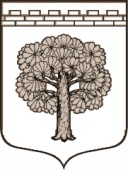                        МУНИЦИПАЛЬНОЕ ОБРАЗОВАНИЕ«ДУБРОВСКОЕ ГОРОДСКОЕ ПОСЕЛЕНИЕ»ВСЕВОЛОЖСКОГО МУНИЦИПАЛЬНОГО РАЙОНАЛЕНИНГРАДСКОЙ ОБЛАСТИ                                                СОВЕТ ДЕПУТАТОВ                                                         РЕШЕНИЕ      18.12.2018                                                                              № 66        г.п. Дубровка Об утверждении структуры администрации муниципального образования  «Дубровское городское поселение» (в новой редакции)          На основании Федерального закона от 06.10.2003 № 131-ФЗ «Об общих принципах организации местного самоуправления в Российской Федерации», областного закона от 11.03.2008 № 14-оз «О правовом регулировании муниципальной службы в Ленинградской области», Устава муниципального образования «Дубровское городское поселение», совет депутатов принялРЕШЕНИЕ:       1. Утвердить структуру администрации муниципального образования «Дубровское городское поселение» в новой редакции, согласно приложению.       2. Признать утратившим силу решение совета депутатов от 22.05.2018 № 22 «Об утверждении структуры администрации муниципального образования «Дубровское городское поселение» в новой редакции».        3. Решение вступает в силу с даты его принятия.       4. Контроль исполнения решения возложить на постоянную комиссию совета депутатов по бюджетному контролю, муниципальному имуществу, налогам, инвестициям и экономическому развитию.Глава муниципального образования                                        Т.Г.Куликова